	2016 / 2017 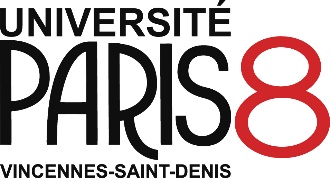 Département de Science PolitiqueEMPLOI DU TEMPS - PARTIELS FIN DE SEMESTRELICENCE 2MARDI 3 JANVIERMERCREDI 4 JANVIERJEUDI 5 JANVIERVENDREDI 6 JANVIERSAMEDI 7 JANVIERLUNDI 9 JANVIER9h-12hAnalyser et 
enquêter l’ÉtatS. TissotSalle B135Histoire de la pensée 
F. HulakSalle B135Analyser et enquêter l’État 
P. GilbertSalle B235Organisations internationalesD. ThivetSalle B13412h-15hProblèmes politiques
A. Marijnen
Salle B134Histoire de la pensée 
M. HauchecorneSalle B135Organisations internationales 
T. BrissonSalle B13515h-18hProblèmes politiques
D. De BlicSalle B106 (jusqu’au 9 octobre) puis salle C02218h-21hOrganisations InternationalesY. MorivalSalle B134